FICHE DE VERDICT 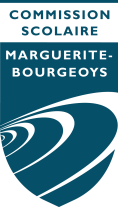 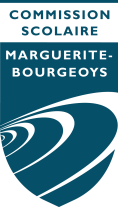 ANG 2101 NOM DE L’ADULTE : _____________________________________________________________Interaction adéquate dans des conversations structurées ou informelles, dans des contextes familiers L’adulte pose des questions simples et y répond en formulant une variété de phrases courtes, dans des contextes structurés ou informels. Il décrit également des situations, sans se préoccuper des erreurs ni de la prononciation. Lorsqu’il en a l’occasion, il a recours à des manières rituelles de dire les choses.Compréhension globale de messages parlés simples et non interactifs L’adulte comprend les questions courtes, simples et directes portant sur son expérience et ses plans personnels et y répond. Il saisit le sens général de messages parlés simples et non interactifs. Interprétation adéquate de textes narratifs et descriptifs simples, dans des contextes familiers L’adulte lit et comprend des textes de base courts ou moyens dans des contextes familiers tels que des documents narratifs, biographiques ou descriptifs simples.Rédaction adéquate de textes courts et simples, dans des contextes familiers L’adulte rédige des descriptions simples d’événements ou des plans sur des sujets familiers, de courts textes comme des notes, des invitations ou des indications, et il remplit des formulaires de demande d’emploi.Les erreurs de formulation sont présentes et normales à ce stade-ci du développement langagier de l’adulte. Toutefois, ces erreurs ne nuisent pas à la communication.Modalités : Traces et objets d’évaluation sur lesquels le jugement professionnel a été porté (documents ci-joint ou URL ci-bas ) :À PARTIR DES MESURES ET OBSERVATIONS EFFECTUÉES, JE JUGE QUE L’ADULTE A OBTENU LE RÉSULTAT SUIVANT :        /100NOM DE L’ENSEIGNANT-E :    ________________________________________________________SIGNATURE : L’adresse de courriel utilisée pour l’envoi au centre tient lieu de signature         DATE :_________________